A Better Way Counseling, Inc.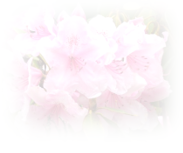        Quality Compassionate CareReferral FormDate:	 Referral Source:	Contact Info:Name:                                                        DOB:	                                                        [   ] Male [  ] FemaleAddress:	                                                                 City/State/Zip:Phone:	     SSN:  	      Medicaid #:Insurance Policy Name, Number/Group ID:Parent or Legal Guardian Contact (if under 18):Reason for Referral / Concerns:Services Requested (check all that apply):Is client receiving any other counseling services? [   ]Yes    [   ]NoIf yes, where and by whom?Is client receiving any other community-based services? [   ]Yes   [   ]NoIf yes, where and by whom?Are services mandated by court? [   ]Yes  [   ]No       Pending Charges? [   ]Yes  [   ]NoIf yes, court date? [  ] Individual Therapy[  ] Medication Management[  ] Infant Mental Health Counseling[  ] Family Therapy[  ] Domestic Violence Issues[  ] Play Therapy[  ] Group Therapy[  ] Parenting Classes[  ] Grief Therapy[  ] Anger Management[  ] ADHD Evaluation[  ] Psychiatric EvaluationPlease Email Form to: abwtally@gmail.com Please Email Form to: abwtally@gmail.com Please Fax Form to: (850) 425 - 5026OFFICE USE ONLY	Date Received:                                  Appointment Scheduled: 	Date of insurance verification: Active?  [   ] Yes   [   ] NoDate of insurance verification: Active?  [   ] Yes   [   ] NoAssigned Counselor: